Фонетическая зарядкадля малышей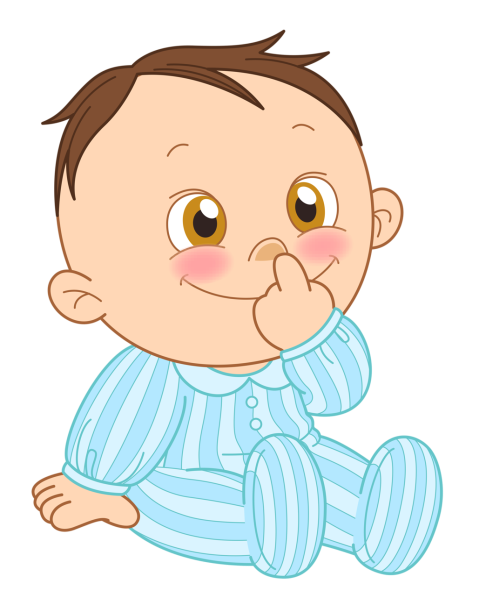 Для формирования правильного артикуляционного уклада у детей 2-4 лет с задержкой речевого развития немаловажное значение имеет фонетическая зарядка, которая используется для развития звуко-произносительных навыков, просодической стороны речи детей.Фонетические упражнения являются хорошим стимулом в общении с малышами, как в детском саду на занятиях с логопедом, воспитателем, музыкальным руководителем, так и дома с родителями.С помощью фонетических игровых упражнений легко наладить контакт с молчаливым ребенком, достичь необходимых результатов в речевом развитии, создать комфортную эмоциональную среду. Занятия фонетической зарядкой помогут сформировать фонетически правильную речь малышей.     Для фонетической зарядки необходимо использовать игрушки.       Красивая и правильная речь – залог успехов и удач вашего ребёнка в будущем, плюс одно из основных условий успешного обучения.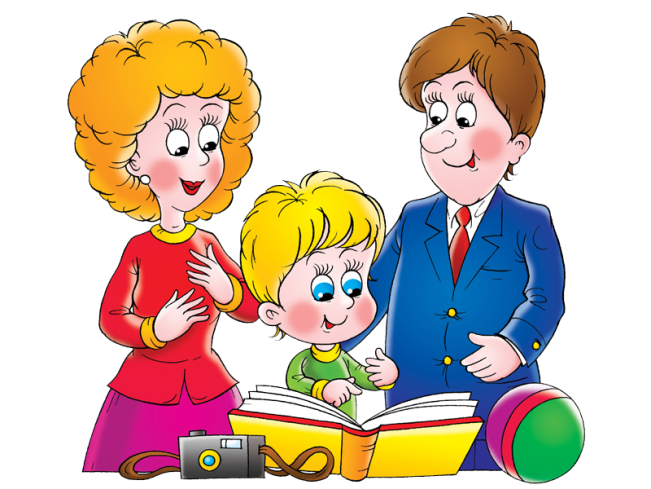 Перечисленные варианты фонетических упражнений, конечно же, не исчерпывают всего многообразия фонетических игр и заданий. Немного фантазии и ваш ребенок будет развиваться играя!Подготовила учитель-логопед Гречиха Л.Н.Февраль 2021 год.«А»Воздух в носик набирайся,«А» теплее выдувайся.Куклу Анечку качай,«А» ей напевай!«А – А – А – А».А – красивый звук какойНу-ка шире рот открой.(В игре используется кукла).«Э»Мишка песню напевает,Мишка ротик открывает.Шире ротик открывайИ Мишутке подпевай:«Э – Э – Э – Э».Мишка улыбаетсяИ не напрягаетсяУлыбнись, «Э» протяни,Подбородок опусти.(В игре используется игрушка «Мишка»).«И»Посмотрите, как ПетрушкаТянет ротик прямо к ушкамИ скажите:«И–И–И–И»,Ротик к ушкам растяни.(В игре используется игрушка «Петрушка»). И – И – И – И!Эй, лошадка,Нас вези.И быстрее ты скачи.(В игре используется игрушка “Лошадка”).«О»Заболела куколка,Надо ей поспать.Заболела куколка,Начала стонать.О – О – О – О.(В игре используется игрушка «Кукла»).«У»«Паровоз мчится».Загудел паровоз - У! У!У!И ребяток повёз: У! У! У! «В лесу».Заблудились мы в лесуИ кричим: АУ! АУ!«Позовём утят»Ути – Ути – Ути! «Ы»«Гудок парохода»Ы–Ы–Ы.«Капризничаем»ГЫ–ГЫ-ГЫ.«Позовём цыплят» ЦЫП – ЦЫП – ЦЫП.«Ф»Ротик к ушкам растяни,Губку мягко прикуси,Длинный ветерок пусти!Ф-ф-ф на выдох говори.Ручки вверх поднимай,Тихо носиком вдыхай,Ручки вниз опускай,Ф – Ф – как ветер напевай.«Ёжик фыркает»:Ежик по лесу бежал,И грибочек увидал.И от радости фырчал:Ф – Ф – Ф – Ф.«В»Сильный ветер налетел,Голосок у нас запел.Ручку к шейке прижимай,Голосочек подключай.В – В – В – В.Начинает вьюга выть,В – В – В – ребятам говорить.«П»Открывает рыбка рот,Да не слышно, что поёт.П – П – П – П.(беззвучно размыкают, а затем плотно, но без напряжения, смыкают губы).Воздух в носик надувайся,П-п-п-п сквозь губы прорывайся!«Телефон не отвечает»: ПИП – ПИ – П.«Б»«Б» легко произнеси,Голосок свой подключи!Баю – баюшки – баю,Баю Любоньку мою!«Машина сигналит»Ехала машина,И всем кричала.- “Уйдите с дороги,- Сигналю для начала”.БИ – БИ – БИП.«Т»Губы улыбаются,И не напрягаются.В дверку постучим с тобой:ТОЙ – ТОЙ – ТОЙ.Строим домик для бельчат,Молоточки стучат:Т – Т – Т; Т – Т – Т.«Испорченный барабан» ТЫ – ТЫ – ТЫ.«Д»Мы построить дом хотим,Работу язычкам дадим.Молоточки мы возьмём,Дружно гвоздики забьём,Д – легко произнесём.Строим домик для зайчат,Молоточки стучат:Т – Д; Т – Д; Т – Д; Т – Д.«Замёрзли дети» Д – Д – Д.«Барабан барабанит»Д – Д – Д; Д – Д – Д.«С»Кран откройся!Нос, умойся!Воды не бойся!С – С – С – С.Тоненькая струйка льётся,Тихо песенка поётсяС – С – С.«З»Вот большой комар летитИ сердито он звенит З – З – З.Большой комар улетел,Но кто – то, снова зазвенел!Маленький звенит теплее,Он, наверное, добрее!З’ – З’ – З’.Девчонки – мальчишки Утром просыпаются,– ЛЯ – ЛЯ – ЛЯ!Водичкой умываются,– ЛЯ – ЛЯ – ЛЯ!В одежды наряжаются, – ЛЯ – ЛЯ – ЛЯ! В садик отправляются.– ЛЯ – ЛЯ – ЛЯ!